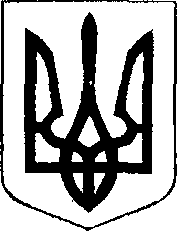                                                У К Р А Ї Н А            Жовківська міська рада  Жовківського району Львівської області	48-а сесія VIІ-го демократичного скликання 				         РІШЕННЯвід                   2019р.             № 	м. ЖовкваПро затвердження гр. Вільницькій З.О. проекту землеустрою щодо відведення земельної ділянки по зміні цільовогопризначення із земель для будівництва та обслуговування інших будівель громадської забудови  у землі для індивідуального садівництва по вул. Я.Мудрого,11а в м.Жовкві.        Розглянувши заяву гр. Вільницької Зоряни Омелянівни  про затвердження проекту  землеустрою щодо відведення земельної ділянки по зміні цільового призначення із земель для будівництва та обслуговування  інших будівель громадської забудови  у землі дляведення садівництва по вул. Я.Мудрого,11а  в м.Жовкві, керуючись ст. 12, 118, 121 Земельного кодексу України , ст. 26 Закону України “Про місцеве самоврядування в Україні”, Жовківська  міська  радаВ И Р І Ш И Л А:      1. Затвердити гр. Вільницькій Зоряні Омелянівні проект землеустрою щодо   відведення земельної ділянки по зміні цільового призначення із земель для будівництва та обслуговування  інших будівель громадської забудови  у землі для індивідуального садівництва площею 0,0217 га. кадастровий номер  4622710100:01:010:0262 по вул. Я.Мудрого,11а  в м.Жовкві   .             2. Змінити цільове призначення земельної ділянки гр. Вільницькій Зоряні Омелянівні, у відповідності до проекту землеустрою щодо відведення земельної ділянки площею 0,0217 га. для індивідуального садівництва  по вул.Я.Мудрого, 11а  в м.Жовкві.               3. Зареєструвати зміну цільового призначення земельної ділянки у встановленому законодавством порядку.            4. Контроль за виконанням рішення покласти на комісію з питань регулювання земельних відносин,архітектури та будівництва.Міський голова							Петро  Вихопень